PROJET N. 3: créer un TOSéance 2 PHASE 1 Remue-méningesQuels sont à votre avis les intermédiaires de voyage et en quoi consiste à votre avis leur mission ?RéfléchissezCliquez sur ce lien https://fr.padlet.com/luciana_ciampol/hir0n7xtlmug Vous trouverez un mur PADLETFaites un double clic sur le murÉcrivez sur le POST qui va s’ouvrir votre réponse ou bien écrivez votre réponse sur un fichier WORD et puis joignez-le à votre POST en cliquant sur la première icône  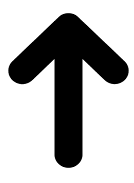 PHASE 2: mise en communComparez vos réponses avec celles de vos copains et de votre enseignantePHASE 3: mettre à plat Lire votre manuel page 226 et page 227 de votre manuelFaites l’exercice 1 page 227Corrigez-le à l’aide du corrigé envoyé par votre professeurCONSEILS: avant de donner vos réponses NE LISEZ PAS VOTRE MANUELavant de faire l’exercice 1 page 227 ne regardez pas le corrigé de votre professeur… tout serait inutile …PHASE 4: organiser Complétez une carte mentale pour présenter les voyagistesCréez une carte mentale pour présenter les agents de voyage Complétez un schéma pour présenter les agents de voyage et les voyagistesRÉEMPLOIEnregistrez un audio pour présenter ce que vous avez appris et envoyez-le-moiSITUATION DE COMMUNICATION: vous travaillez pour le site https://www.studyrama.com/formations/fiches-metiers/tourisme/ qui s’occupe des présenter les professions du tourisme.À l’occasion d’un work-shop sur les intermédiares de voyage vous avez 5/6 minutes à disposition pour présenter la profession d’agent de voyage et de voyagistes.AIDESSaluerBonjour tout le mondeBonjour Messieurs, DamesBonjour à tous et à toutesse présenter je m’appelleje travaille pour le site studyrama qui s’occupe des professions du tourismedire pourquoi on est làaujourd’hui je suis là pour vous parler de deux professions essentiels de ce secteur, c’est-à-dire …définir le voyagistele voyagiste est un professionnel…indiquer sa missionIl doitil peutil organiseil conçoitetc.définir l’agent de voyagel’agent de voyage est un professionnel…indiquer sa missionIl doitil peutil organiseil conçoitetc.